РОССИЙСКАЯ ФЕДЕРАЦИЯОБЩЕСТВО С ОГРАНИЧЕННОЙ ОТВЕТСТВЕННОСТЬЮ«Технолог»306230 Курская область, г. Обоянь, ул. Ленина 171   р/с 40702810033310100089Курское отделение  № 8596/415 ОАО «Сбербанк России» г. ОбояньИНН 4616004970/ КПП 461601001  к/с 30101810300000000606 БИК 043807606Тел. (47141) 2-11-65,                     тел/факс (47141) 2-30-78www.tehrti.ru	E-mail: tehrti@mail.ru_____________________________________________________________________________                                                                                              Руководителю  организацииКоммерческое  предложение            ООО «Технолог»  занимается  производством  резинотехнических изделий   различного  профиля  и назначения. Для Вашей  организации  предлагаем перосъёмные пальцы по разным типоразмерам.           Перосъёмные пальцы изготавливаются на современном оборудовании из высококачественных материалов, что гарантирует высокую пластичность, долговечность и эффективную работу каждого изделия.       Цена на данную продукцию, существеннее ниже, чем у конкурентов. 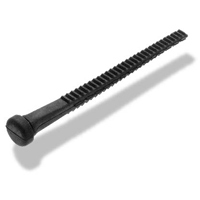 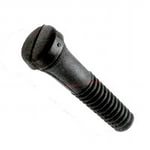 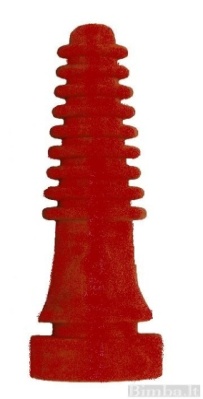 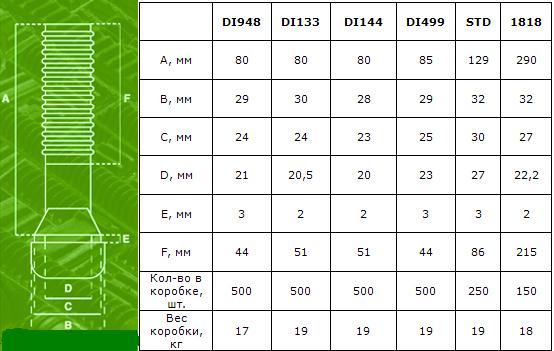 Опытную  партию  предоставляем  бесплатно. Также предлагаем  резиновую смесь для изготовления перосъёмных пальцев. С  уважением,Директор ООО «Технолог»                                                                         Г.В. Киреев